Достоверность сведений, представленных в информационной карте, подтверждаю: _____________________                     (Николаева Надежда Владиславовна)        (подпись)       (фамилия, имя, отчество участника)«____» __________ 2023 г.        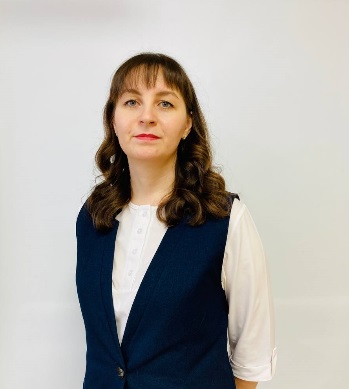 Резюме участника школьного этапа XVIII республиканскогоконкурса на лучшего классного руководителя 2023 года «Самый классный классный» Николаева(фамилия)Надежда Владиславовна(имя, отчество)(г. Чебоксары Чувашской Республики) (наименование района,  города Чувашской Республики)1. Общие сведения1. Общие сведенияМуниципальное образованиеМБОУ «СОШ №30»Населенный пунктГ. ЧебоксарыДата рождения (день, месяц, год) 28.11.1985Место рожденияАликовский район, Чувашской АССРАдреса в Интернете (сайт, блог и т. д.), где можно познакомиться с участником и публикуемыми им материалами https://infourok.ru/user/nikolaeva-nadezhda-vladislavovnahttps://www.prodlenka.org/profile/1894412. Работа2. РаботаМесто работы (наименование образовательной организации в соответствии с уставом)Муниципальное бюджетное общеобразовательное учреждение «Средняя школа №30 имени А.Трофимова» г. ЧебоксарыЗанимаемая должность, преподаваемые предметыУчитель начальных классовКлассное руководство в настоящее время, в каком классе 4 А классОбщий трудовой и педагогический стаж (полных лет на момент заполнения анкеты)15 лет, 7 летКвалификационная категорияВысшая категорияПочетные звания и награды (наименования и даты получения)3. Образование3. ОбразованиеНазвание и год окончания учреждения профессионального образования2007, ФГБОУ «Чувашский государственный университет им. И.Н. Ульянова»Специальность, квалификация по дипломуИсторик, преподаватель историиДополнительное профессиональное образование за последние три года (наименования образовательных программ, модулей, стажировок и т. п., места и сроки их получения)Основные публикации (в т. ч. брошюры, книги)Наличие публикации в электронном СМИhttps://infourok.ru/user/nikolaeva-nadezhda-vladislavovna4. Общественная деятельность4. Общественная деятельностьУчастие в общественных организациях (наименование, направление деятельности и дата вступления в профсоюз)2022 вступление в профсоюзУчастие в деятельности управляющего (школьного) советаВыступления на педсоветах по след. темам: «Секреты эффективноговзаимодействия классного руководителя с родителями» (из опыта работы); «Из опытавнеурочной деятельности в начальной школе»Участие в разработке и реализации муниципальных, региональных, федеральных, международных программ и проектов (с указанием статуса участия)5. Досуг5. ДосугХоббиВязание крючком6. Контакты6. КонтактыМобильный телефон 89278402330Личная электронная почтаnadejda2811@yandex.ruАдрес личного сайта в Интернетеhttps://infourok.ru/user/nikolaeva-nadezhda-vladislavovnaАдрес школьного сайта в Интернетеhttp://sosh30.citycheb.ru/7. Профессиональные ценности7. Профессиональные ценностиПедагогическое кредо участникаЯ верю - каждый ребёнок талантлив! Но талантлив по своему. Педагогу надо только помочь ему раскрыть себя, показать все свои возможности. И я как педагог всегда ставлю перед собой цель: увидеть, разглядеть, не пропустить в ребенке все лучшее, что в нем есть, и дать импульс к самосовершенствованию через развитие творчества.Почему нравится работать в школеРаботая в школе, с детьми, я постоянно ощущаю, что жизнь не стоит на месте, она наполнена яркими событиями и впечатлениями. Уверена, что сделала правильный выбор. Это так здорово – видеть ясные глаза детей, радостные улыбки слышать их звонкий смех, держать за теплые ручонки и ощущать, как тепло их рук передаётся мне, согревает душу.Профессиональные и личностные ценности, наиболее близкие участникуУмение найти подход к детям, справедливость, эмоциональная уравновешенность, отзывчивость, патриотизм8. Приложения8. ПриложенияИнтересные сведения об участнике, не раскрытые предыдущими разделами (не более 500 слов)ПриложениеНе публиковавшиеся ранее авторские статьи и разработки участника, которые он хотел бы опубликовать в средствах массовой информации